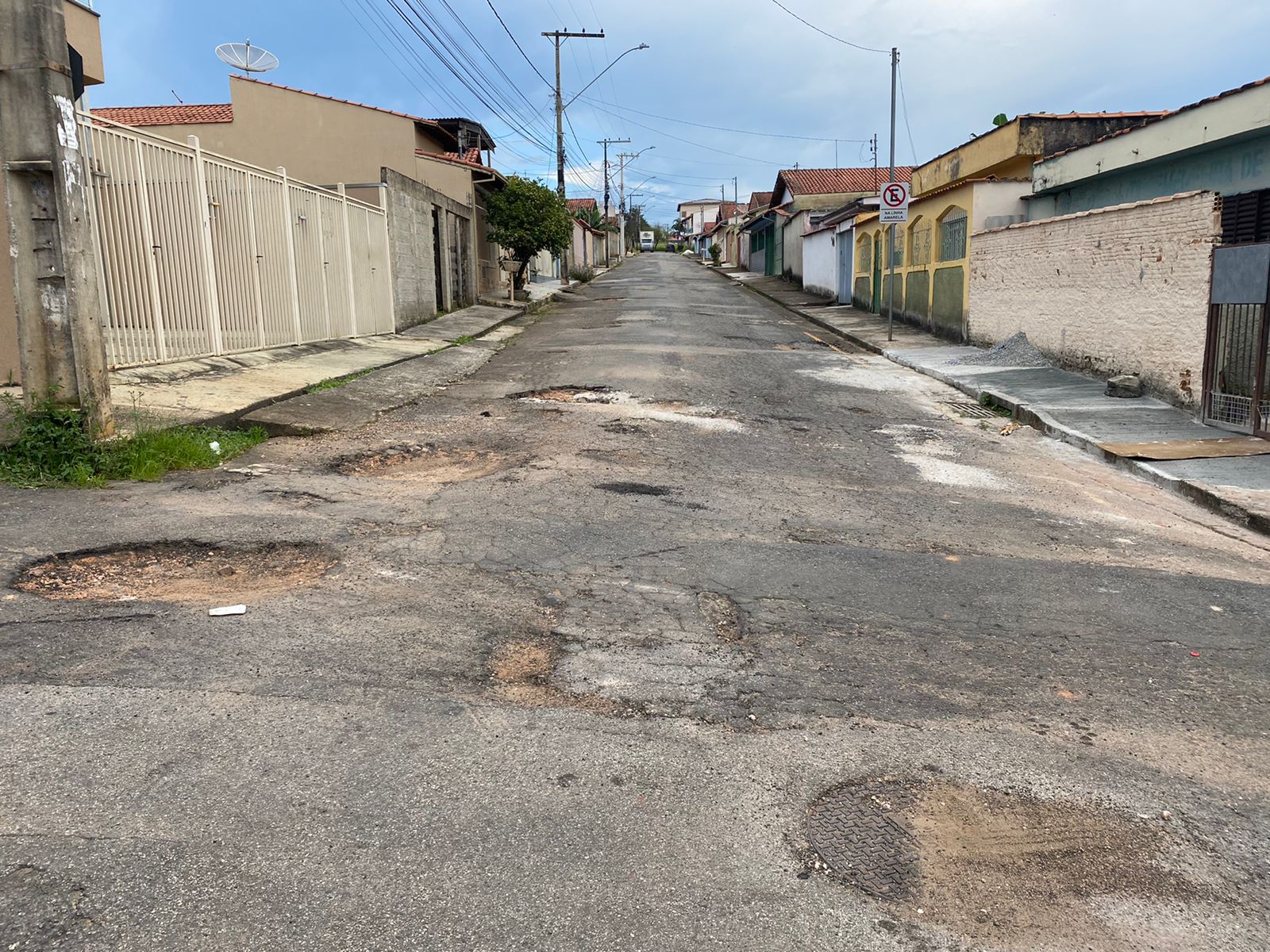 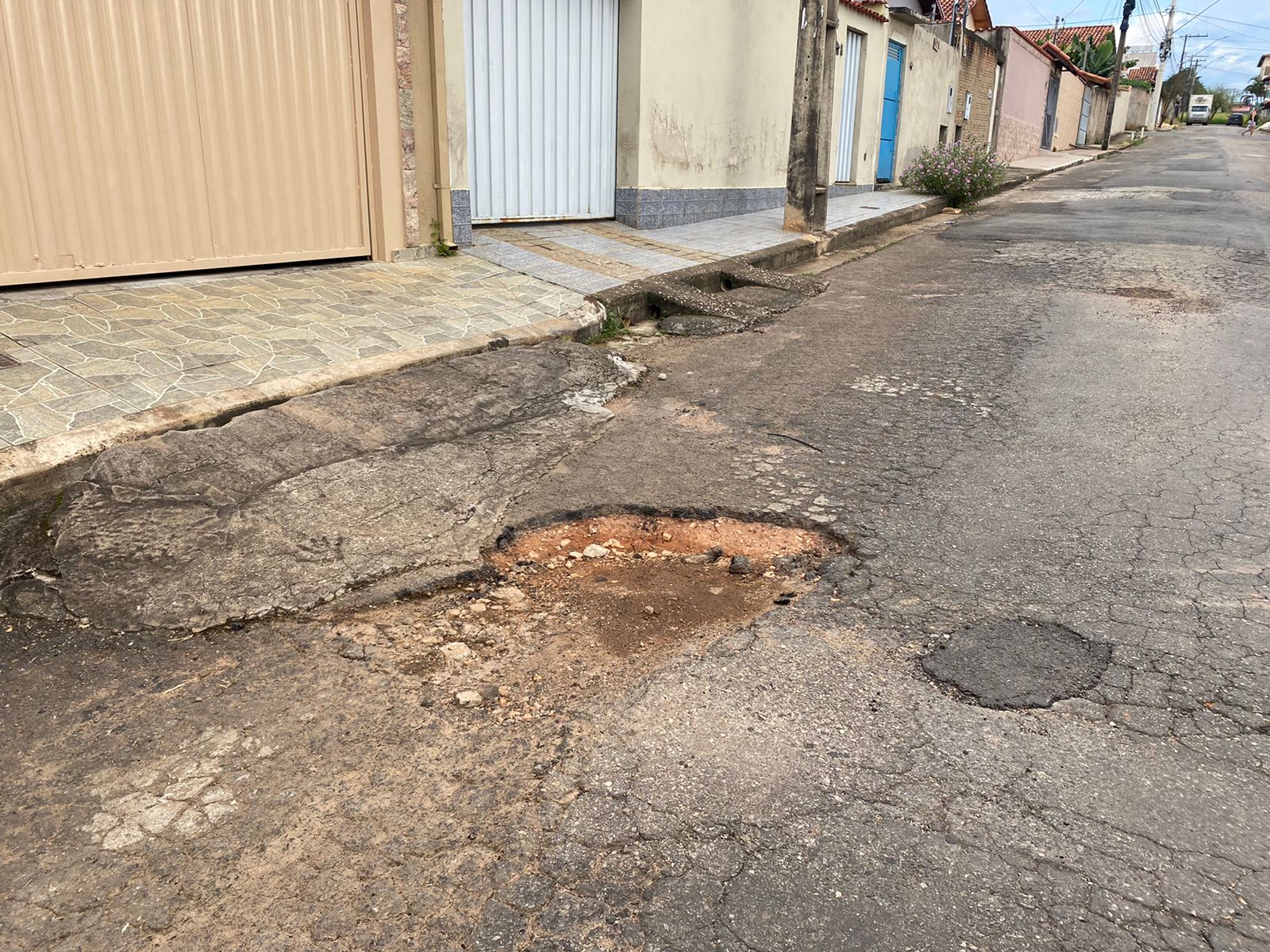 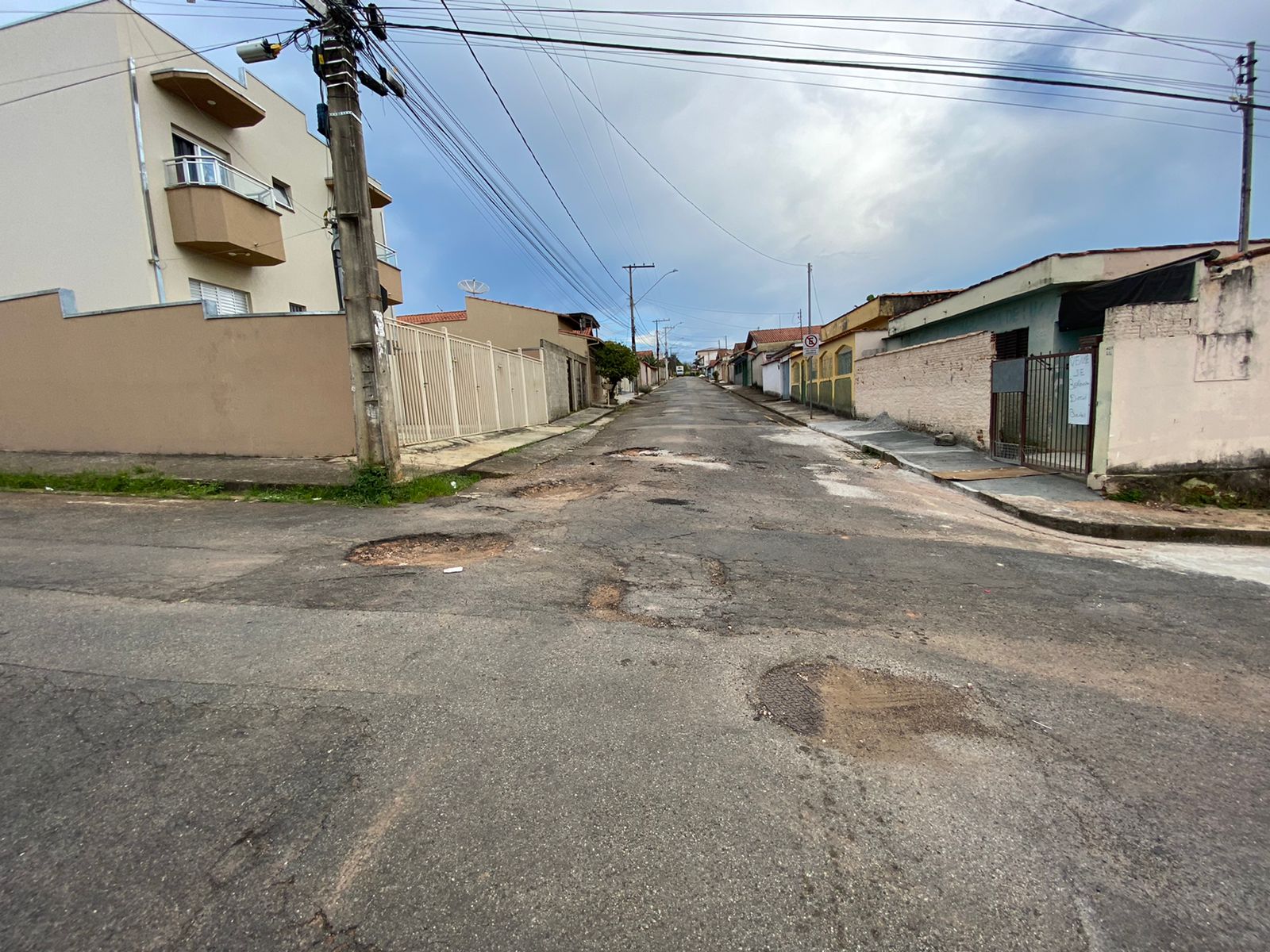 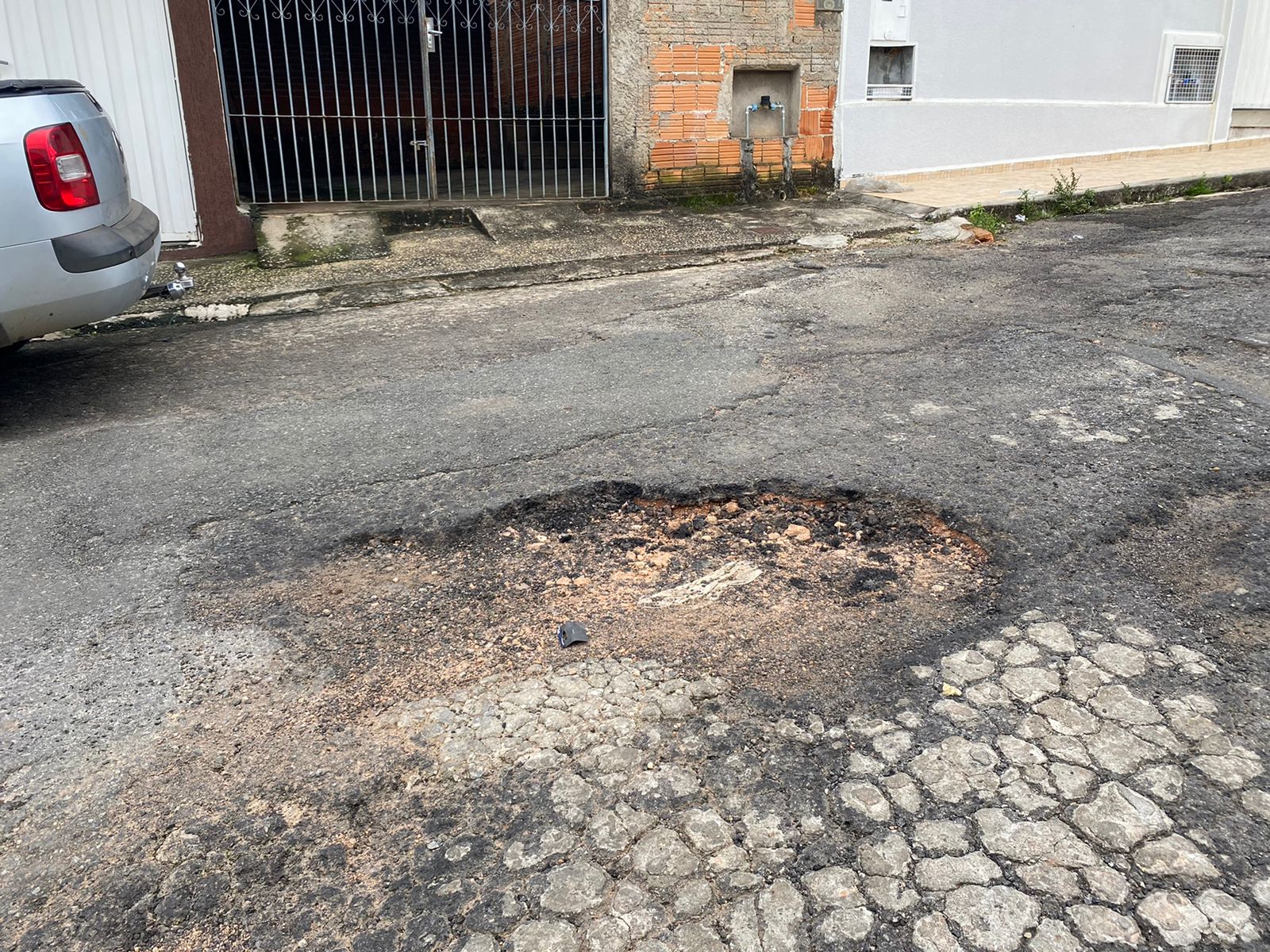 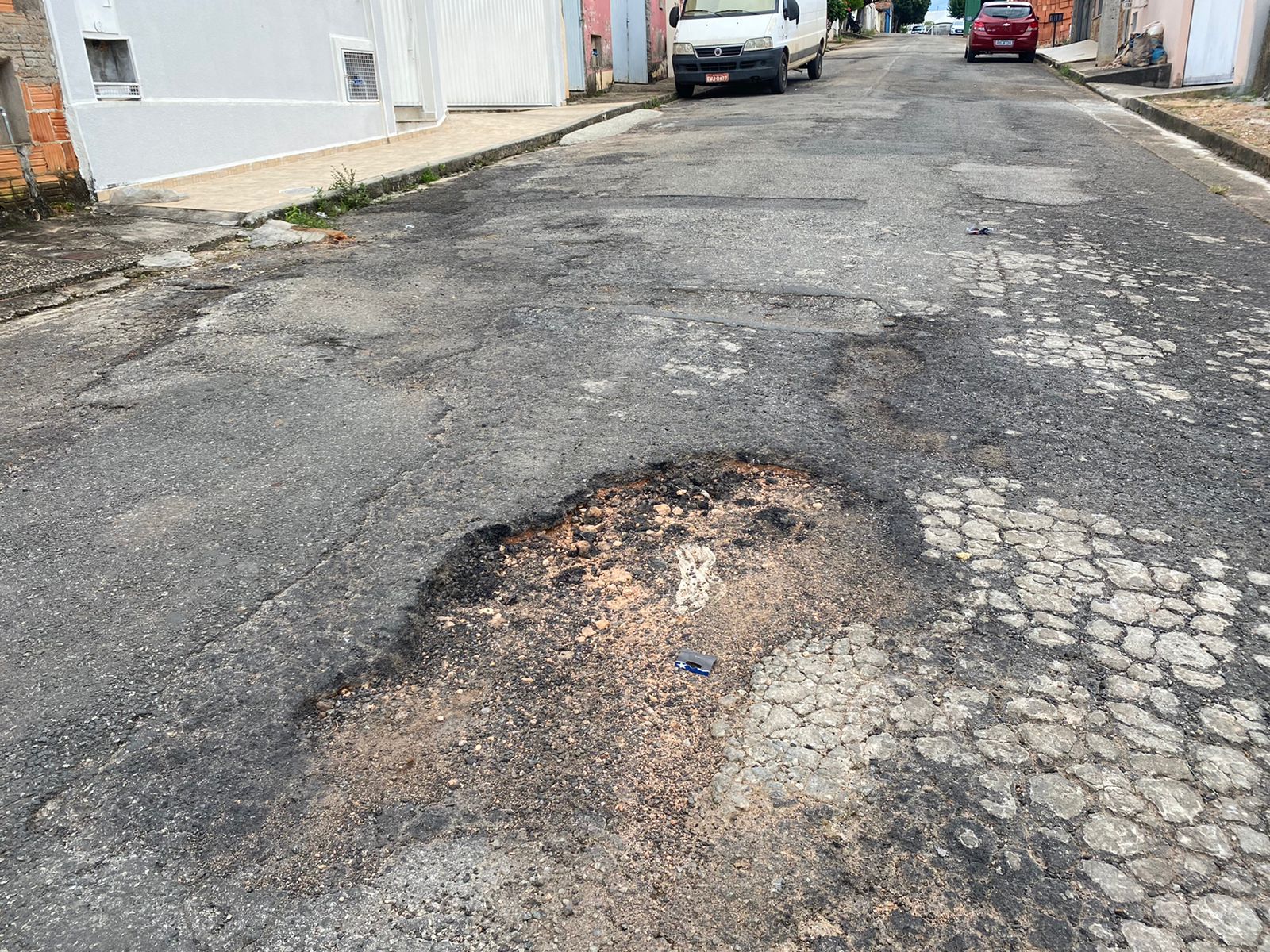 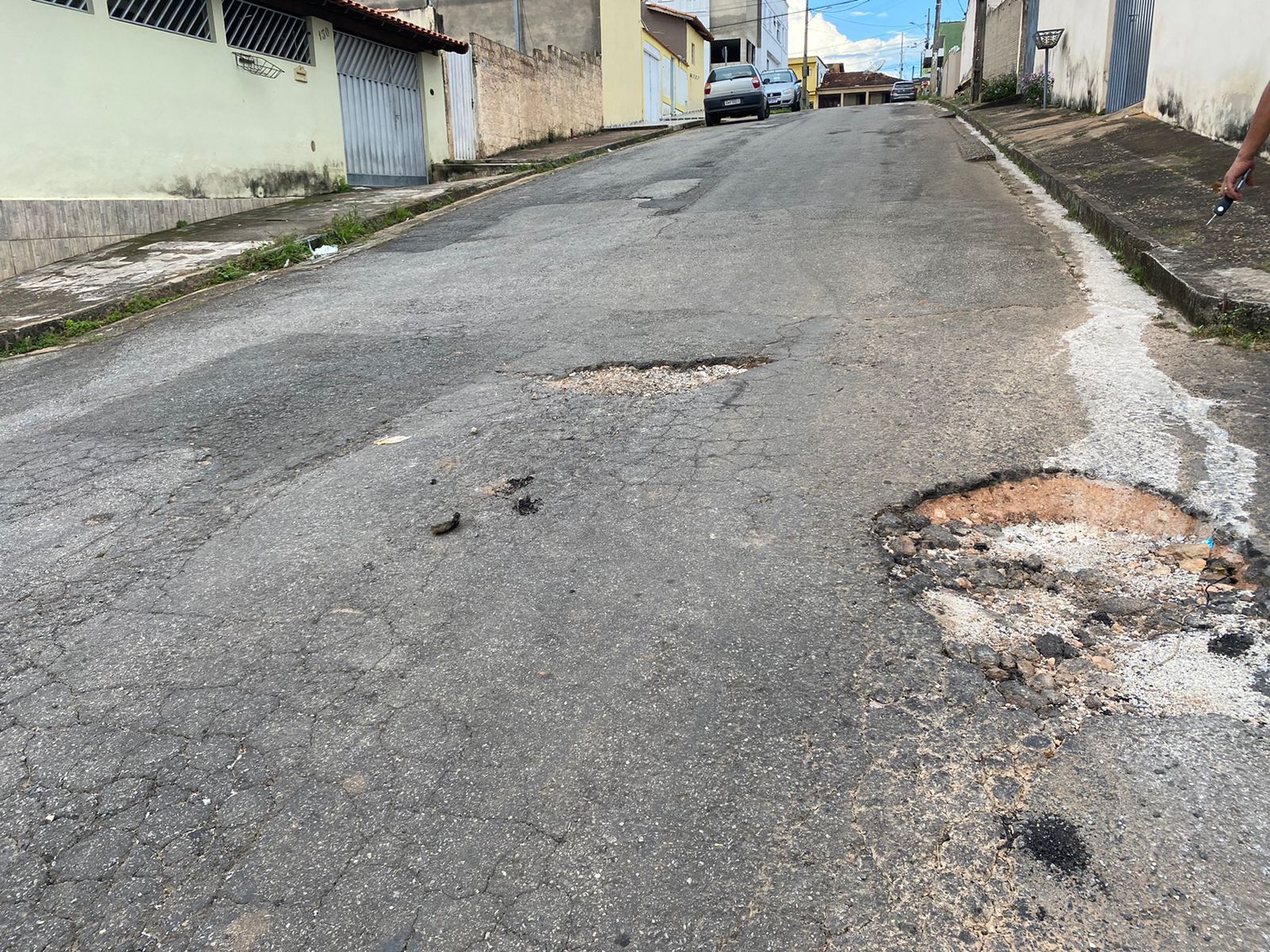 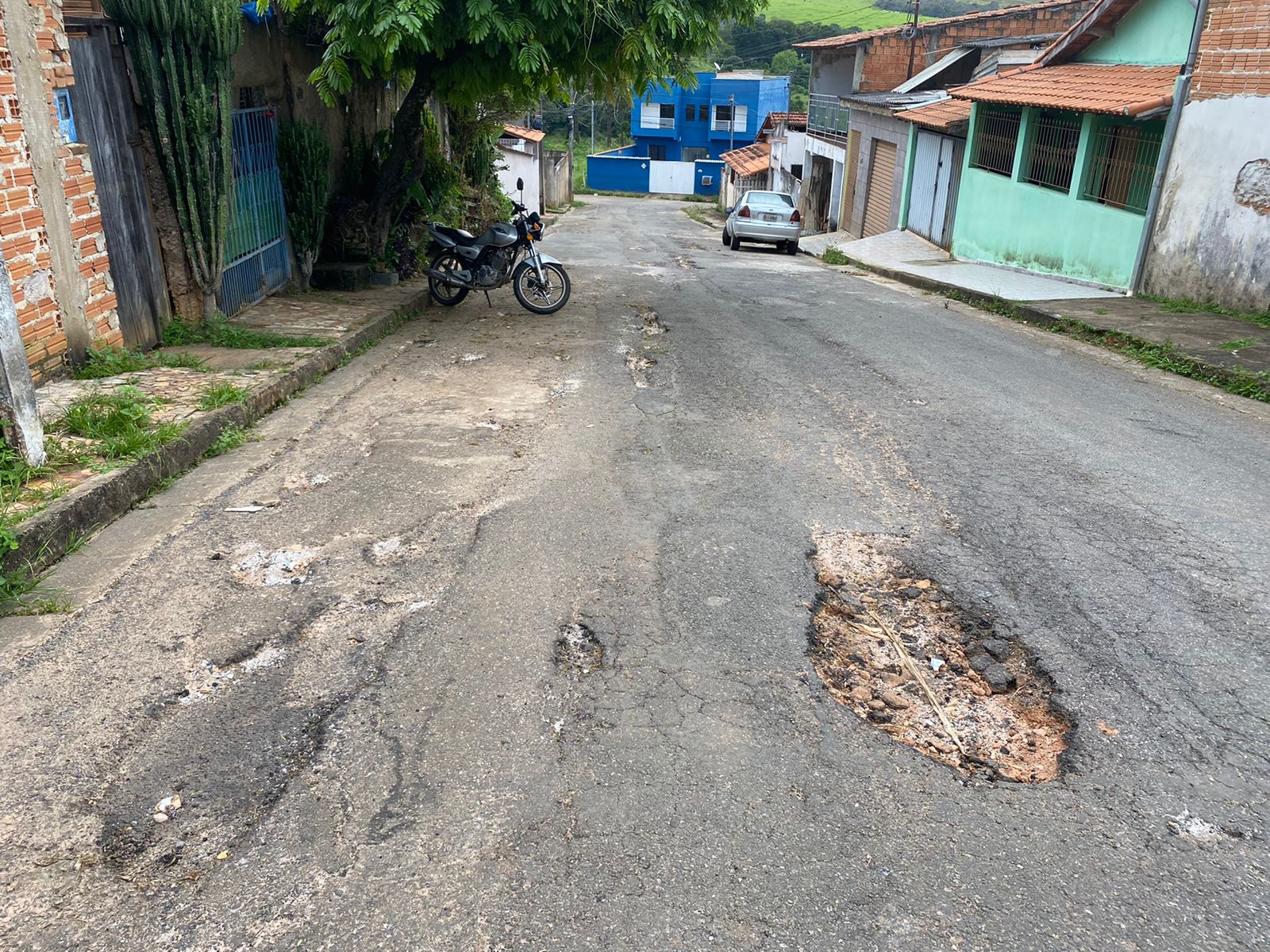 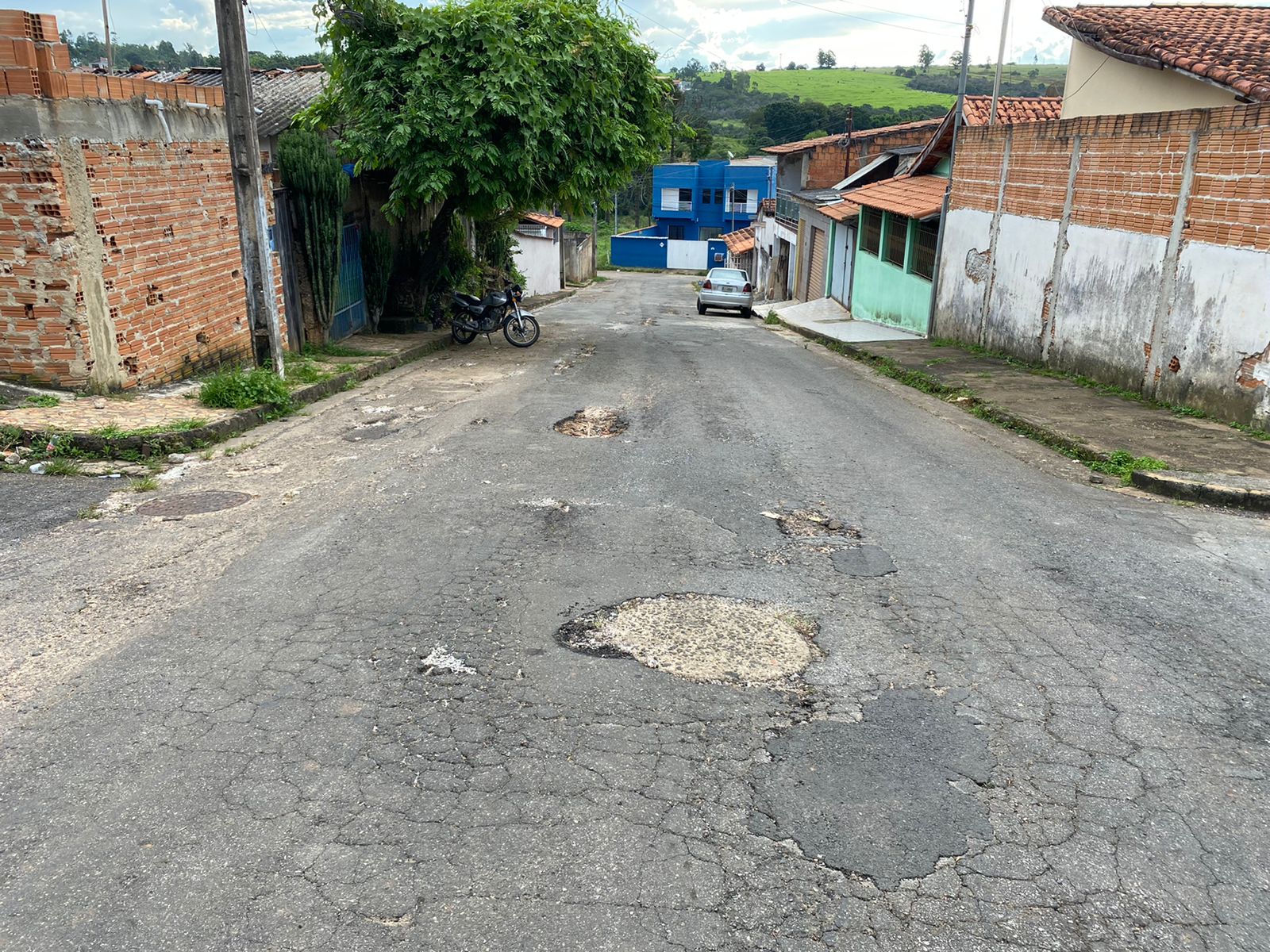 Local: Em todo o bairro Jardim Aeroporto, em especial nas ruas Maria Dalva de Morais Ribeiro e Antônio Carlos Fernandes, no bairro Jardim Aeroporto.Ação: Recuperação asfáltica.